    and Recreation Department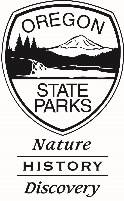      NEWS RELEASE   	             June 8, 2020MEDIA CONTACT:Robert Olguin, National Register Program CoordinatorOregon State Historic Preservation Office503-986-0668; robert.olguin@oregon.govState Advisory Committee on Historic Preservation meets June 19 via conference callSALEM, Ore. – The State Advisory Committee on Historic Preservation (SACHP) will meet June 19 via conference call to consider nominations to the National Register of Historic Places. This meeting is open to the public.Friday, June 19: SACHP meeting will begin at 9:00 a.m. to consider nominations to the National Register. Instructions on how to join the call will be provided upon request. Please contact Tracy Collis at (503) 986-0690 or tracy.collis@oregon.govFriday’s meeting agenda: hearings of seven proposed nominations. For specific hearing times, refer to the online agenda: www.oregonheritage.org (click on “Commissions & Committees” at top of page).The committee will review seven proposed nominations: Postal Employees Credit Union, Portland; German Baptist Old Person’s Home, Portland; Darcelle XV, Portland; Eugene Greyhound Bus Terminal, Eugene; Riverside Park, Grants Pass; New Fliedner Building, Portland; Forest Grove Downtown Historic District, Forest Grove.Nominations recommended by the SACHP go to the National Park Service, which maintains the Register under the authority of the National Historic Preservation Act of 1966.The SACHP is a nine-member governor-appointed citizen commission with credentials in many historic preservation-related fields.The conference call is accessible to people with disabilities. Special accommodations for the meeting may be made with at least three days of advance notice by calling (503) 986-0690.More information about the National Register of Historic Places process is online at www.oregonheritage.org (click on “National Register” at left of page).